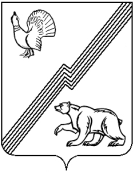 АДМИНИСТРАЦИЯ ГОРОДА ЮГОРСКАХанты-Мансийского автономного округа – Югры ПОСТАНОВЛЕНИЕот  23 декабря 2019 года 									          № 2739Об увеличении фондов оплатытруда муниципальных учреждений города ЮгорскаВ соответствии со статьями 135,144, 145  Трудового кодекса Российской Федерации, постановлением Правительства Ханты-Мансийского автономного округа - Югры от 13.12.2019 № 498-п «Об увеличении фонда оплаты труда государственных учреждений                                  Ханты-Мансийского автономного округа – Югры»: 1. Осуществить с 01 января 2020 года увеличение фондов оплаты труда муниципальных учреждений города Югорска, в том числе:- на обеспечение уровня средней заработной платы отдельных категорий работников муниципальных учреждений сферы  образования и культуры, в соответствии с соглашениями, заключенными  с профильными Департаментами исполнительных органов государственной власти Ханты-Мансийского автономного округа-Югры;- индексацию на 3,8 процента фонда оплаты труда иных категорий работников.2. Руководителям отраслевых  (функциональных) органов администрации города Югорска:- в срок до 31 января 2020 года обеспечить приведение положений об установлении систем оплаты труда работников подведомственных муниципальных учреждений города Югорска в соответствие с пунктом 1 настоящего постановления с учетом перераспределения средств фонда оплаты труда на увеличение гарантированной окладной части, соблюдения дифференцированного подхода в оплате труда работников в зависимости от уровня квалификации и сложности выполняемых работ;- обеспечить достижение целевых  значений показателей средней заработной платы                по отдельным категориям работников сферы образования и культуры в соответствии                            с соглашениями, заключенными с профильными Департаментами исполнительных органов государственной власти Ханты-Мансийского автономного округа-Югры. 3. Установить, что в соответствии с пунктом 1 увеличение фонда оплаты труда обеспечивается:- в муниципальных бюджетных и автономных учреждениях города Югорска исходя из объёма субсидии, предоставляемой из местного бюджета на финансовое обеспечение выполнения муниципального задания и средств, поступающих от приносящей доход деятельности;- в муниципальных казённых учреждениях города Югорска исходя из объёма бюджетных ассигнований на обеспечение выполнения функций муниципального  казённого учреждения (включая выполнение им муниципального задания).4. Опубликовать постановление в официальном печатном издании города Югорска                     и разместить на официальном сайте органов местного самоуправления города Югорска.Исполняющий обязанностиглавы города Югорска                                                                                                   Д.А. Крылов